Утверждаю 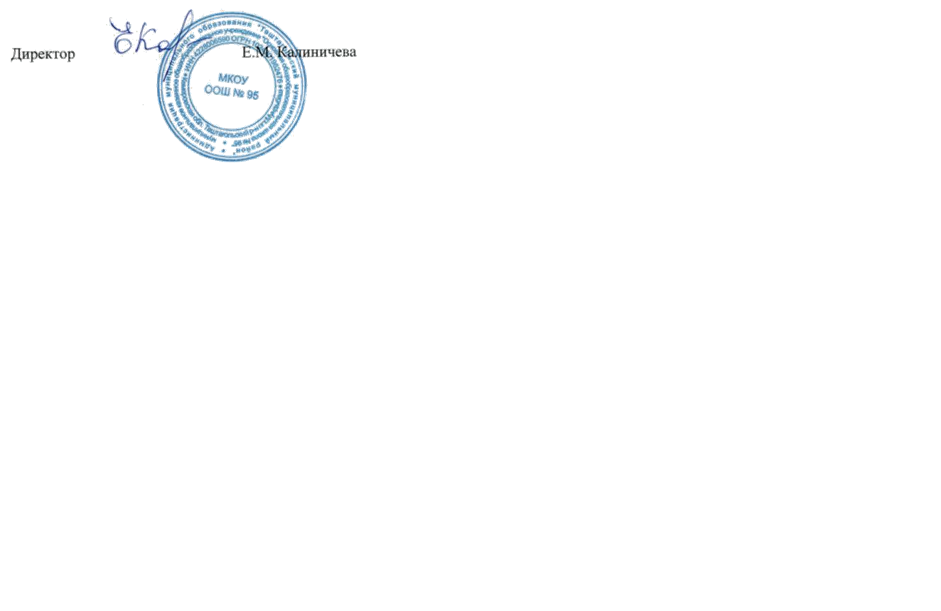 Положение о проведении школьных соревнований по баскетболу среди школьников физкультурно-спортивного клуба «Луч» в рамках проекта «Школьная спортивная лига»в 2021 – 2022 уч.годI. Цель: Школьные соревнования по баскетболу среди школьников физкультурно - спортивного клуба «Луч» в рамках проекта «Школьная спортивная лига» проводятся с целью привлечения детей к регулярным занятиям физической культурой и спортом, повышения уровня их подготовленности и спортивного мастерства. II.Задачи:-  пропаганда здорового образа жизни среди школьников;  внедрение физической культуры и спорта в повседневную жизнь школьников; привлечение широких масс школьников к активным занятиям физической культурой и спортом, здоровому образу жизни;  - определение лучших команд общеобразовательного учрежденияIII. Место и время проведения:Соревнования проводятся в спортивном зале школы                                5 класс 17.03.2022 г.  в 14.00 ч6 класс 17.03.2022 г.  в 14.00 ч7 класс 17.03.2022 г.  в 14.00 ч8 класс 17.03.2022 г.  в 14.00 чIV. Участники соревнованийК участию в соревнованиях допускаются сборные команды юношей и девушек с 5-8 классов, состоящие из учащихся одного класса. Состав команды – 5 мальчиков и 5 девочек от каждого классаV. Руководство соревнованиями:Общее руководство соревнованиями осуществляют учитель физкультуры. VI. Программа соревнований:Соревнования приводятся по действующим правилам. По круговой системе.VII. Награждение:Команды, занявшие 1,2,3 места, награждаются грамотами.Протокол школьного этапа  «Кузбасской школьной спортивной лиги» по баскетболу среди юношей 5-8 х классов2021-2022 уч. годУчастники:5  класс:         1. Дудук Константин               6 класс: 1. Кошелев Дмитрий                         2. Санников Павел                                   2. Кузнецов Вячеслав                        3. Першин Александр                              3. Терентьев Дмитрий                        4. Назаров Илья                                        4. Вяткин Юрий                         5. Терентьев Станислав                           5. Чирков Матвей 7 класс:          1. Ведерников Роман                8 класс: 1. Дружинин Денис                        2. Кучуков Роман                                      2.  Першин Родион                        3. Каукин Алексей                                    3.  Ткаченко Аркадий                        4. Ковылин Павел                                     4.  Балакин Антон                        5. Суханов Анатолий                                5.  Кучуков Данил Протокол школьного этапа  «Кузбасской школьной спортивной лиги» по баскетболу среди девушек 5- 8х классов2021-2022 уч. годУчастники:5 класс:          1.Чиркова Юлия                      6  класс: 1.  Кучукова Ксения                        2. Першина Анна                                      2.  Веденеева Вероника                           3. Грачева Александра                             3.  Першина Вероника                        4. Цветкова Варвара                                 4.  Энгельман Эльвира                         5. Караваева Юлия                                    5.  Ларина София  7 класс:         1. Будюк Алена                         8 класс:   1. Конева Алена                        2. Еремина Ульяна                                      2. Чевелева Светлана                       3. Иванова Яна                                            3. Суханова Елизавета                       4. Соломенникова Ольга                            4.  Саранова Анастасия                       5. Зеленцова Елизавета                               5. Чиркова Александра5      678 ОчкиМесто5  30:26225:4017:341436 28:30112:13125:38134740:26212:1128:9152834:5238:2529:8261567 8ОчкиМесто      513:5210:6217:10261613:11211:1026:1015277:9110:11110:17134      811:1319:725:13143